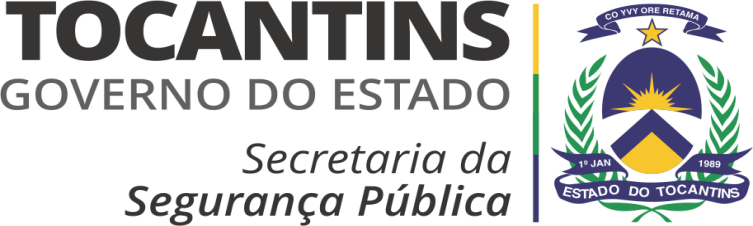 FORMULÁRIO DE INSCRIÇÃOAUDIÊNCIA PÚBLICA Nº 01/2019 - 17/06/2019Edital de Chamada Pública para a elaboração do Plano de Segurança Pública e Defesa Social do Estado do Tocantins.Instruções de envio:Após o preenchimento deste formulário, remeta-o à Secretaria da Segurança Pública - SSP, até as 18h00 do dia 14 de junho de 2019 pelo e-mail desenvolvimento.sspto@gmail.com; ou pelo protocolo da SSP, localizado na Praça dos Girassóis, S/n - Marco Central, Palmas - TO.Nome:Instituição/Empresa:Cargo:Endereço:Cidade:Estado:Cep:Telefone:E-mail: